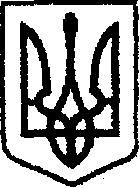 УКРАЇНАчернігівська обласна державна адміністраціяУПРАВЛІННЯ КАПІТАЛЬНОГО БУДІВНИЦТВАН А К А З від 14 квітня 2021 р.               Чернігів		                               № 59Про облік робочого часу Відповідно до пункту 6 розділу 3 Правил внутрішнього службового розпорядку для державних службовців Управління капітального будівництва Чернігівської обласної державної адміністрації, затверджених наказом начальника Управління капітального будівництва Чернігівської обласної державної адміністрації від 26 березня 2020 року № 67 «Про введення в дію Правил внутрішнього трудового розпорядку», з метою ефективної організації обліку використання робочого часу та не допущення порушення трудової дисциплінин а к а з у ю:1. Затвердити список осіб, відповідальних за ведення табелів обліку робочого часу в структурних підрозділах Управління капітального будівництва Чернігівської обласної державної адміністрації (далі – Управління), що додається.2. Особам, відповідальним за ведення табелів обліку робочого часу, надавати їх до відділу з питань управління персоналом за підписом відповідальної особи та керівника структурного підрозділу:- за першу половину місяця – до 10 числа кожного місяця;- зведений за місяць – до 23 числа кожного звітного місяця. 	У разі настання змін у табелі обліку робочого часу у звꞌязку з терміновою відпусткою, тимчасовою непрацездатністю, іншими обставинами, надавати   коригуючі табелі з уточненими даними не пізніше 02 числа місяца, наступного за звітним.	3. Визначити ОПАЛЄВУ Ірину – провідного спеціаліста відділу з питань управління персоналом Управління капітального будівництва Чернігівської обласної державної адміністрації, відповідальною за зведення табелю обліку робочого часу працівників Управління на підставі поданих структурними підрозділами табелів та надання його до відділу фінансового забезпечення Управління капітального будівництва Чернігівської обласної державної адміністрації.4. Взяти до відома, що облік робочого часу працівників відділу з питань управління персоналом обліковується у зведеному табелі обліку робочого часу працівників Управління. 5.Визнати таким, що втратив чинність наказ начальника Управління капітального будівництва Чернігівської обласної державної адміністрації від     18 серпня 2020 року № 219 «Про облік робочого часу в Управлінні».6. Контроль за виконанням наказу залишаю за собою. Начальник                                                                                Богдан КРИВЕНКОЗАТВЕРДЖЕНО: 
наказом начальника Управління 
капітального будівництва обласної державної адміністрації
від ____________20___ року № _____Список осіб, відповідальних за ведення табелів обліку робочого часу в структурних підрозділах Управління капітального будівництва Чернігівської обласної державної адміністраціїНачальник відділу з питань управління персоналом                                                    Лілія БОГДАНОВСЬКААртеменко Ірина -заступник начальника відділу економічного аналізу та договорів;Баглай Тетяна -начальник відділу забезпечення будівництва технічною документацією;Васильченко Ірина-головний спеціаліст з питань запобігання та виявлення корупції;Ключник Валерій  -начальник відділу адміністративно-господарської та організаційної роботи;Кузьменко Катерина -начальник відділу інформаційного забезпечення, контролю та організації діловодства;Лаптій Людмила -заступник начальника відділу фінансового забезпечення;Майко Сергій -заступник начальника Управління – начальник відділу технічного контролю автомобільних доріг;Мисник Олександр -начальник відділу експлуатаційного утримання автомобільних доріг; Надточій Олександр -провідний інженер з охорони праці;Плішков Олександр -провідний інженер з питань мобілізаційної роботи;Прокопович Павло-начальник відділу організації будівництва та технічного нагляду;Стариш Віталій -начальник відділу розвитку мережі автомобільних доріг;Ткаченко Юлія-головний спеціаліст відділу юридичного забезпечення;